Az egyik szerkesztőségbe érkezett kézirat a fekete lyukakról szól.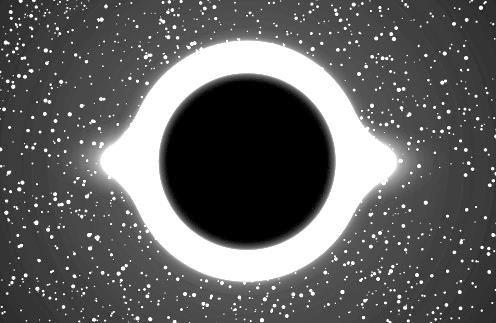 A verseny témája miatt biztosan Te is jobban észreveszed a világűrrel kapcsolatos híreket. Egészen sok ilyen van, amelyekről az országos sajtó is gyakran beszámol. Évfordulók, új felfedezések, új elméletek… Ezekből a legkülönbözőbb magazinok sem maradhatnak ki. Érkeznek is a szerkesztőségeikbe ilyen témájú írások, de ezek nem mindig teljesen készek a megjelentetésre. A hitelesség érdekében a bennük lévő adatokat ellenőrizni szükséges, a kéziratokat publikálható, közölhető formára kell hozni.Az alábbi a feladatban ebben kérjük segítséged. Szeretnénk, ha az írás valóban megjelenhetne, így szükségünk van az információs műveltségedre, a könyvtárhasználati tudásodra!2.A kéziratokban gyakran felmerülnek helyesírási problémák. A szerkesztőség saját munkáját is megkönnyítendő a szerzőinek szeretne segítséget nyújtani a helyesírás ellenőrzésében. Ajánlj erre a célra egy nyomtatott és egy elektronikus forrást vagy szolgáltatást!Írd le azok pontos adatait!a) Az ajánlott nyomtatott forrás bibliográfiai adatai:29. item: releváns műszerző, cím (30.) megjelenési adatok (hely, kiadó) (31.), megjelenés ideje (32.) további egy kötelező adat a konkrét műtől függően (pl.: szerző, kiadás sorszáma) (33.)Pl.: A magyar helyesírás szabályai. (30.) 12. kiad., (33.) Budapest, Akad. K., (31.) 2015, (32.) 611 p.b) Az ajánlott elektronikus forrás vagy eszközmegnevezése/címe: Helyesírás.mta.hu. Helyesírási tanácsadó portál (34.)kiadója/készítő szervezet: Magyar Tudományos Akadémia Nyelvtudományi Intézet / MTA (35.)elérése: helyesiras.mta.hu (36.)A kéziratokban gyakran felmerülnek helyesírási problémák. A szerkesztőség saját munkáját is megkönnyítendő a szerzőinek szeretne segítséget nyújtani a helyesírás ellenőrzésében. Ajánlj erre a célra egy nyomtatott és egy elektronikus forrást vagy szolgáltatást!Írd le azok pontos adatait!a) Az ajánlott nyomtatott forrás bibliográfiai adatai:29. item: releváns műszerző, cím (30.) megjelenési adatok (hely, kiadó) (31.), megjelenés ideje (32.) további egy kötelező adat a konkrét műtől függően (pl.: szerző, kiadás sorszáma) (33.)Pl.: A magyar helyesírás szabályai. (30.) 12. kiad., (33.) Budapest, Akad. K., (31.) 2015, (32.) 611 p.b) Az ajánlott elektronikus forrás vagy eszközmegnevezése/címe: Helyesírás.mta.hu. Helyesírási tanácsadó portál (34.)kiadója/készítő szervezet: Magyar Tudományos Akadémia Nyelvtudományi Intézet / MTA (35.)elérése: helyesiras.mta.hu (36.)A kéziratokban gyakran felmerülnek helyesírási problémák. A szerkesztőség saját munkáját is megkönnyítendő a szerzőinek szeretne segítséget nyújtani a helyesírás ellenőrzésében. Ajánlj erre a célra egy nyomtatott és egy elektronikus forrást vagy szolgáltatást!Írd le azok pontos adatait!a) Az ajánlott nyomtatott forrás bibliográfiai adatai:29. item: releváns műszerző, cím (30.) megjelenési adatok (hely, kiadó) (31.), megjelenés ideje (32.) további egy kötelező adat a konkrét műtől függően (pl.: szerző, kiadás sorszáma) (33.)Pl.: A magyar helyesírás szabályai. (30.) 12. kiad., (33.) Budapest, Akad. K., (31.) 2015, (32.) 611 p.b) Az ajánlott elektronikus forrás vagy eszközmegnevezése/címe: Helyesírás.mta.hu. Helyesírási tanácsadó portál (34.)kiadója/készítő szervezet: Magyar Tudományos Akadémia Nyelvtudományi Intézet / MTA (35.)elérése: helyesiras.mta.hu (36.)A kéziratokban gyakran felmerülnek helyesírási problémák. A szerkesztőség saját munkáját is megkönnyítendő a szerzőinek szeretne segítséget nyújtani a helyesírás ellenőrzésében. Ajánlj erre a célra egy nyomtatott és egy elektronikus forrást vagy szolgáltatást!Írd le azok pontos adatait!a) Az ajánlott nyomtatott forrás bibliográfiai adatai:29. item: releváns műszerző, cím (30.) megjelenési adatok (hely, kiadó) (31.), megjelenés ideje (32.) további egy kötelező adat a konkrét műtől függően (pl.: szerző, kiadás sorszáma) (33.)Pl.: A magyar helyesírás szabályai. (30.) 12. kiad., (33.) Budapest, Akad. K., (31.) 2015, (32.) 611 p.b) Az ajánlott elektronikus forrás vagy eszközmegnevezése/címe: Helyesírás.mta.hu. Helyesírási tanácsadó portál (34.)kiadója/készítő szervezet: Magyar Tudományos Akadémia Nyelvtudományi Intézet / MTA (35.)elérése: helyesiras.mta.hu (36.)A kéziratokban gyakran felmerülnek helyesírási problémák. A szerkesztőség saját munkáját is megkönnyítendő a szerzőinek szeretne segítséget nyújtani a helyesírás ellenőrzésében. Ajánlj erre a célra egy nyomtatott és egy elektronikus forrást vagy szolgáltatást!Írd le azok pontos adatait!a) Az ajánlott nyomtatott forrás bibliográfiai adatai:29. item: releváns műszerző, cím (30.) megjelenési adatok (hely, kiadó) (31.), megjelenés ideje (32.) további egy kötelező adat a konkrét műtől függően (pl.: szerző, kiadás sorszáma) (33.)Pl.: A magyar helyesírás szabályai. (30.) 12. kiad., (33.) Budapest, Akad. K., (31.) 2015, (32.) 611 p.b) Az ajánlott elektronikus forrás vagy eszközmegnevezése/címe: Helyesírás.mta.hu. Helyesírási tanácsadó portál (34.)kiadója/készítő szervezet: Magyar Tudományos Akadémia Nyelvtudományi Intézet / MTA (35.)elérése: helyesiras.mta.hu (36.)A kéziratokban gyakran felmerülnek helyesírási problémák. A szerkesztőség saját munkáját is megkönnyítendő a szerzőinek szeretne segítséget nyújtani a helyesírás ellenőrzésében. Ajánlj erre a célra egy nyomtatott és egy elektronikus forrást vagy szolgáltatást!Írd le azok pontos adatait!a) Az ajánlott nyomtatott forrás bibliográfiai adatai:29. item: releváns műszerző, cím (30.) megjelenési adatok (hely, kiadó) (31.), megjelenés ideje (32.) további egy kötelező adat a konkrét műtől függően (pl.: szerző, kiadás sorszáma) (33.)Pl.: A magyar helyesírás szabályai. (30.) 12. kiad., (33.) Budapest, Akad. K., (31.) 2015, (32.) 611 p.b) Az ajánlott elektronikus forrás vagy eszközmegnevezése/címe: Helyesírás.mta.hu. Helyesírási tanácsadó portál (34.)kiadója/készítő szervezet: Magyar Tudományos Akadémia Nyelvtudományi Intézet / MTA (35.)elérése: helyesiras.mta.hu (36.)29.29.A kéziratokban gyakran felmerülnek helyesírási problémák. A szerkesztőség saját munkáját is megkönnyítendő a szerzőinek szeretne segítséget nyújtani a helyesírás ellenőrzésében. Ajánlj erre a célra egy nyomtatott és egy elektronikus forrást vagy szolgáltatást!Írd le azok pontos adatait!a) Az ajánlott nyomtatott forrás bibliográfiai adatai:29. item: releváns műszerző, cím (30.) megjelenési adatok (hely, kiadó) (31.), megjelenés ideje (32.) további egy kötelező adat a konkrét műtől függően (pl.: szerző, kiadás sorszáma) (33.)Pl.: A magyar helyesírás szabályai. (30.) 12. kiad., (33.) Budapest, Akad. K., (31.) 2015, (32.) 611 p.b) Az ajánlott elektronikus forrás vagy eszközmegnevezése/címe: Helyesírás.mta.hu. Helyesírási tanácsadó portál (34.)kiadója/készítő szervezet: Magyar Tudományos Akadémia Nyelvtudományi Intézet / MTA (35.)elérése: helyesiras.mta.hu (36.)A kéziratokban gyakran felmerülnek helyesírási problémák. A szerkesztőség saját munkáját is megkönnyítendő a szerzőinek szeretne segítséget nyújtani a helyesírás ellenőrzésében. Ajánlj erre a célra egy nyomtatott és egy elektronikus forrást vagy szolgáltatást!Írd le azok pontos adatait!a) Az ajánlott nyomtatott forrás bibliográfiai adatai:29. item: releváns műszerző, cím (30.) megjelenési adatok (hely, kiadó) (31.), megjelenés ideje (32.) további egy kötelező adat a konkrét műtől függően (pl.: szerző, kiadás sorszáma) (33.)Pl.: A magyar helyesírás szabályai. (30.) 12. kiad., (33.) Budapest, Akad. K., (31.) 2015, (32.) 611 p.b) Az ajánlott elektronikus forrás vagy eszközmegnevezése/címe: Helyesírás.mta.hu. Helyesírási tanácsadó portál (34.)kiadója/készítő szervezet: Magyar Tudományos Akadémia Nyelvtudományi Intézet / MTA (35.)elérése: helyesiras.mta.hu (36.)A kéziratokban gyakran felmerülnek helyesírási problémák. A szerkesztőség saját munkáját is megkönnyítendő a szerzőinek szeretne segítséget nyújtani a helyesírás ellenőrzésében. Ajánlj erre a célra egy nyomtatott és egy elektronikus forrást vagy szolgáltatást!Írd le azok pontos adatait!a) Az ajánlott nyomtatott forrás bibliográfiai adatai:29. item: releváns műszerző, cím (30.) megjelenési adatok (hely, kiadó) (31.), megjelenés ideje (32.) további egy kötelező adat a konkrét műtől függően (pl.: szerző, kiadás sorszáma) (33.)Pl.: A magyar helyesírás szabályai. (30.) 12. kiad., (33.) Budapest, Akad. K., (31.) 2015, (32.) 611 p.b) Az ajánlott elektronikus forrás vagy eszközmegnevezése/címe: Helyesírás.mta.hu. Helyesírási tanácsadó portál (34.)kiadója/készítő szervezet: Magyar Tudományos Akadémia Nyelvtudományi Intézet / MTA (35.)elérése: helyesiras.mta.hu (36.)30.30.A kéziratokban gyakran felmerülnek helyesírási problémák. A szerkesztőség saját munkáját is megkönnyítendő a szerzőinek szeretne segítséget nyújtani a helyesírás ellenőrzésében. Ajánlj erre a célra egy nyomtatott és egy elektronikus forrást vagy szolgáltatást!Írd le azok pontos adatait!a) Az ajánlott nyomtatott forrás bibliográfiai adatai:29. item: releváns műszerző, cím (30.) megjelenési adatok (hely, kiadó) (31.), megjelenés ideje (32.) további egy kötelező adat a konkrét műtől függően (pl.: szerző, kiadás sorszáma) (33.)Pl.: A magyar helyesírás szabályai. (30.) 12. kiad., (33.) Budapest, Akad. K., (31.) 2015, (32.) 611 p.b) Az ajánlott elektronikus forrás vagy eszközmegnevezése/címe: Helyesírás.mta.hu. Helyesírási tanácsadó portál (34.)kiadója/készítő szervezet: Magyar Tudományos Akadémia Nyelvtudományi Intézet / MTA (35.)elérése: helyesiras.mta.hu (36.)A kéziratokban gyakran felmerülnek helyesírási problémák. A szerkesztőség saját munkáját is megkönnyítendő a szerzőinek szeretne segítséget nyújtani a helyesírás ellenőrzésében. Ajánlj erre a célra egy nyomtatott és egy elektronikus forrást vagy szolgáltatást!Írd le azok pontos adatait!a) Az ajánlott nyomtatott forrás bibliográfiai adatai:29. item: releváns műszerző, cím (30.) megjelenési adatok (hely, kiadó) (31.), megjelenés ideje (32.) további egy kötelező adat a konkrét műtől függően (pl.: szerző, kiadás sorszáma) (33.)Pl.: A magyar helyesírás szabályai. (30.) 12. kiad., (33.) Budapest, Akad. K., (31.) 2015, (32.) 611 p.b) Az ajánlott elektronikus forrás vagy eszközmegnevezése/címe: Helyesírás.mta.hu. Helyesírási tanácsadó portál (34.)kiadója/készítő szervezet: Magyar Tudományos Akadémia Nyelvtudományi Intézet / MTA (35.)elérése: helyesiras.mta.hu (36.)A kéziratokban gyakran felmerülnek helyesírási problémák. A szerkesztőség saját munkáját is megkönnyítendő a szerzőinek szeretne segítséget nyújtani a helyesírás ellenőrzésében. Ajánlj erre a célra egy nyomtatott és egy elektronikus forrást vagy szolgáltatást!Írd le azok pontos adatait!a) Az ajánlott nyomtatott forrás bibliográfiai adatai:29. item: releváns műszerző, cím (30.) megjelenési adatok (hely, kiadó) (31.), megjelenés ideje (32.) további egy kötelező adat a konkrét műtől függően (pl.: szerző, kiadás sorszáma) (33.)Pl.: A magyar helyesírás szabályai. (30.) 12. kiad., (33.) Budapest, Akad. K., (31.) 2015, (32.) 611 p.b) Az ajánlott elektronikus forrás vagy eszközmegnevezése/címe: Helyesírás.mta.hu. Helyesírási tanácsadó portál (34.)kiadója/készítő szervezet: Magyar Tudományos Akadémia Nyelvtudományi Intézet / MTA (35.)elérése: helyesiras.mta.hu (36.)31.31.A kéziratokban gyakran felmerülnek helyesírási problémák. A szerkesztőség saját munkáját is megkönnyítendő a szerzőinek szeretne segítséget nyújtani a helyesírás ellenőrzésében. Ajánlj erre a célra egy nyomtatott és egy elektronikus forrást vagy szolgáltatást!Írd le azok pontos adatait!a) Az ajánlott nyomtatott forrás bibliográfiai adatai:29. item: releváns műszerző, cím (30.) megjelenési adatok (hely, kiadó) (31.), megjelenés ideje (32.) további egy kötelező adat a konkrét műtől függően (pl.: szerző, kiadás sorszáma) (33.)Pl.: A magyar helyesírás szabályai. (30.) 12. kiad., (33.) Budapest, Akad. K., (31.) 2015, (32.) 611 p.b) Az ajánlott elektronikus forrás vagy eszközmegnevezése/címe: Helyesírás.mta.hu. Helyesírási tanácsadó portál (34.)kiadója/készítő szervezet: Magyar Tudományos Akadémia Nyelvtudományi Intézet / MTA (35.)elérése: helyesiras.mta.hu (36.)A kéziratokban gyakran felmerülnek helyesírási problémák. A szerkesztőség saját munkáját is megkönnyítendő a szerzőinek szeretne segítséget nyújtani a helyesírás ellenőrzésében. Ajánlj erre a célra egy nyomtatott és egy elektronikus forrást vagy szolgáltatást!Írd le azok pontos adatait!a) Az ajánlott nyomtatott forrás bibliográfiai adatai:29. item: releváns műszerző, cím (30.) megjelenési adatok (hely, kiadó) (31.), megjelenés ideje (32.) további egy kötelező adat a konkrét műtől függően (pl.: szerző, kiadás sorszáma) (33.)Pl.: A magyar helyesírás szabályai. (30.) 12. kiad., (33.) Budapest, Akad. K., (31.) 2015, (32.) 611 p.b) Az ajánlott elektronikus forrás vagy eszközmegnevezése/címe: Helyesírás.mta.hu. Helyesírási tanácsadó portál (34.)kiadója/készítő szervezet: Magyar Tudományos Akadémia Nyelvtudományi Intézet / MTA (35.)elérése: helyesiras.mta.hu (36.)A kéziratokban gyakran felmerülnek helyesírási problémák. A szerkesztőség saját munkáját is megkönnyítendő a szerzőinek szeretne segítséget nyújtani a helyesírás ellenőrzésében. Ajánlj erre a célra egy nyomtatott és egy elektronikus forrást vagy szolgáltatást!Írd le azok pontos adatait!a) Az ajánlott nyomtatott forrás bibliográfiai adatai:29. item: releváns műszerző, cím (30.) megjelenési adatok (hely, kiadó) (31.), megjelenés ideje (32.) további egy kötelező adat a konkrét műtől függően (pl.: szerző, kiadás sorszáma) (33.)Pl.: A magyar helyesírás szabályai. (30.) 12. kiad., (33.) Budapest, Akad. K., (31.) 2015, (32.) 611 p.b) Az ajánlott elektronikus forrás vagy eszközmegnevezése/címe: Helyesírás.mta.hu. Helyesírási tanácsadó portál (34.)kiadója/készítő szervezet: Magyar Tudományos Akadémia Nyelvtudományi Intézet / MTA (35.)elérése: helyesiras.mta.hu (36.)32.32.A kéziratokban gyakran felmerülnek helyesírási problémák. A szerkesztőség saját munkáját is megkönnyítendő a szerzőinek szeretne segítséget nyújtani a helyesírás ellenőrzésében. Ajánlj erre a célra egy nyomtatott és egy elektronikus forrást vagy szolgáltatást!Írd le azok pontos adatait!a) Az ajánlott nyomtatott forrás bibliográfiai adatai:29. item: releváns műszerző, cím (30.) megjelenési adatok (hely, kiadó) (31.), megjelenés ideje (32.) további egy kötelező adat a konkrét műtől függően (pl.: szerző, kiadás sorszáma) (33.)Pl.: A magyar helyesírás szabályai. (30.) 12. kiad., (33.) Budapest, Akad. K., (31.) 2015, (32.) 611 p.b) Az ajánlott elektronikus forrás vagy eszközmegnevezése/címe: Helyesírás.mta.hu. Helyesírási tanácsadó portál (34.)kiadója/készítő szervezet: Magyar Tudományos Akadémia Nyelvtudományi Intézet / MTA (35.)elérése: helyesiras.mta.hu (36.)A kéziratokban gyakran felmerülnek helyesírási problémák. A szerkesztőség saját munkáját is megkönnyítendő a szerzőinek szeretne segítséget nyújtani a helyesírás ellenőrzésében. Ajánlj erre a célra egy nyomtatott és egy elektronikus forrást vagy szolgáltatást!Írd le azok pontos adatait!a) Az ajánlott nyomtatott forrás bibliográfiai adatai:29. item: releváns műszerző, cím (30.) megjelenési adatok (hely, kiadó) (31.), megjelenés ideje (32.) további egy kötelező adat a konkrét műtől függően (pl.: szerző, kiadás sorszáma) (33.)Pl.: A magyar helyesírás szabályai. (30.) 12. kiad., (33.) Budapest, Akad. K., (31.) 2015, (32.) 611 p.b) Az ajánlott elektronikus forrás vagy eszközmegnevezése/címe: Helyesírás.mta.hu. Helyesírási tanácsadó portál (34.)kiadója/készítő szervezet: Magyar Tudományos Akadémia Nyelvtudományi Intézet / MTA (35.)elérése: helyesiras.mta.hu (36.)A kéziratokban gyakran felmerülnek helyesírási problémák. A szerkesztőség saját munkáját is megkönnyítendő a szerzőinek szeretne segítséget nyújtani a helyesírás ellenőrzésében. Ajánlj erre a célra egy nyomtatott és egy elektronikus forrást vagy szolgáltatást!Írd le azok pontos adatait!a) Az ajánlott nyomtatott forrás bibliográfiai adatai:29. item: releváns műszerző, cím (30.) megjelenési adatok (hely, kiadó) (31.), megjelenés ideje (32.) további egy kötelező adat a konkrét műtől függően (pl.: szerző, kiadás sorszáma) (33.)Pl.: A magyar helyesírás szabályai. (30.) 12. kiad., (33.) Budapest, Akad. K., (31.) 2015, (32.) 611 p.b) Az ajánlott elektronikus forrás vagy eszközmegnevezése/címe: Helyesírás.mta.hu. Helyesírási tanácsadó portál (34.)kiadója/készítő szervezet: Magyar Tudományos Akadémia Nyelvtudományi Intézet / MTA (35.)elérése: helyesiras.mta.hu (36.)33.33.A kéziratokban gyakran felmerülnek helyesírási problémák. A szerkesztőség saját munkáját is megkönnyítendő a szerzőinek szeretne segítséget nyújtani a helyesírás ellenőrzésében. Ajánlj erre a célra egy nyomtatott és egy elektronikus forrást vagy szolgáltatást!Írd le azok pontos adatait!a) Az ajánlott nyomtatott forrás bibliográfiai adatai:29. item: releváns műszerző, cím (30.) megjelenési adatok (hely, kiadó) (31.), megjelenés ideje (32.) további egy kötelező adat a konkrét műtől függően (pl.: szerző, kiadás sorszáma) (33.)Pl.: A magyar helyesírás szabályai. (30.) 12. kiad., (33.) Budapest, Akad. K., (31.) 2015, (32.) 611 p.b) Az ajánlott elektronikus forrás vagy eszközmegnevezése/címe: Helyesírás.mta.hu. Helyesírási tanácsadó portál (34.)kiadója/készítő szervezet: Magyar Tudományos Akadémia Nyelvtudományi Intézet / MTA (35.)elérése: helyesiras.mta.hu (36.)A kéziratokban gyakran felmerülnek helyesírási problémák. A szerkesztőség saját munkáját is megkönnyítendő a szerzőinek szeretne segítséget nyújtani a helyesírás ellenőrzésében. Ajánlj erre a célra egy nyomtatott és egy elektronikus forrást vagy szolgáltatást!Írd le azok pontos adatait!a) Az ajánlott nyomtatott forrás bibliográfiai adatai:29. item: releváns műszerző, cím (30.) megjelenési adatok (hely, kiadó) (31.), megjelenés ideje (32.) további egy kötelező adat a konkrét műtől függően (pl.: szerző, kiadás sorszáma) (33.)Pl.: A magyar helyesírás szabályai. (30.) 12. kiad., (33.) Budapest, Akad. K., (31.) 2015, (32.) 611 p.b) Az ajánlott elektronikus forrás vagy eszközmegnevezése/címe: Helyesírás.mta.hu. Helyesírási tanácsadó portál (34.)kiadója/készítő szervezet: Magyar Tudományos Akadémia Nyelvtudományi Intézet / MTA (35.)elérése: helyesiras.mta.hu (36.)A kéziratokban gyakran felmerülnek helyesírási problémák. A szerkesztőség saját munkáját is megkönnyítendő a szerzőinek szeretne segítséget nyújtani a helyesírás ellenőrzésében. Ajánlj erre a célra egy nyomtatott és egy elektronikus forrást vagy szolgáltatást!Írd le azok pontos adatait!a) Az ajánlott nyomtatott forrás bibliográfiai adatai:29. item: releváns műszerző, cím (30.) megjelenési adatok (hely, kiadó) (31.), megjelenés ideje (32.) további egy kötelező adat a konkrét műtől függően (pl.: szerző, kiadás sorszáma) (33.)Pl.: A magyar helyesírás szabályai. (30.) 12. kiad., (33.) Budapest, Akad. K., (31.) 2015, (32.) 611 p.b) Az ajánlott elektronikus forrás vagy eszközmegnevezése/címe: Helyesírás.mta.hu. Helyesírási tanácsadó portál (34.)kiadója/készítő szervezet: Magyar Tudományos Akadémia Nyelvtudományi Intézet / MTA (35.)elérése: helyesiras.mta.hu (36.)34.34.A kéziratokban gyakran felmerülnek helyesírási problémák. A szerkesztőség saját munkáját is megkönnyítendő a szerzőinek szeretne segítséget nyújtani a helyesírás ellenőrzésében. Ajánlj erre a célra egy nyomtatott és egy elektronikus forrást vagy szolgáltatást!Írd le azok pontos adatait!a) Az ajánlott nyomtatott forrás bibliográfiai adatai:29. item: releváns műszerző, cím (30.) megjelenési adatok (hely, kiadó) (31.), megjelenés ideje (32.) további egy kötelező adat a konkrét műtől függően (pl.: szerző, kiadás sorszáma) (33.)Pl.: A magyar helyesírás szabályai. (30.) 12. kiad., (33.) Budapest, Akad. K., (31.) 2015, (32.) 611 p.b) Az ajánlott elektronikus forrás vagy eszközmegnevezése/címe: Helyesírás.mta.hu. Helyesírási tanácsadó portál (34.)kiadója/készítő szervezet: Magyar Tudományos Akadémia Nyelvtudományi Intézet / MTA (35.)elérése: helyesiras.mta.hu (36.)A kéziratokban gyakran felmerülnek helyesírási problémák. A szerkesztőség saját munkáját is megkönnyítendő a szerzőinek szeretne segítséget nyújtani a helyesírás ellenőrzésében. Ajánlj erre a célra egy nyomtatott és egy elektronikus forrást vagy szolgáltatást!Írd le azok pontos adatait!a) Az ajánlott nyomtatott forrás bibliográfiai adatai:29. item: releváns műszerző, cím (30.) megjelenési adatok (hely, kiadó) (31.), megjelenés ideje (32.) további egy kötelező adat a konkrét műtől függően (pl.: szerző, kiadás sorszáma) (33.)Pl.: A magyar helyesírás szabályai. (30.) 12. kiad., (33.) Budapest, Akad. K., (31.) 2015, (32.) 611 p.b) Az ajánlott elektronikus forrás vagy eszközmegnevezése/címe: Helyesírás.mta.hu. Helyesírási tanácsadó portál (34.)kiadója/készítő szervezet: Magyar Tudományos Akadémia Nyelvtudományi Intézet / MTA (35.)elérése: helyesiras.mta.hu (36.)A kéziratokban gyakran felmerülnek helyesírási problémák. A szerkesztőség saját munkáját is megkönnyítendő a szerzőinek szeretne segítséget nyújtani a helyesírás ellenőrzésében. Ajánlj erre a célra egy nyomtatott és egy elektronikus forrást vagy szolgáltatást!Írd le azok pontos adatait!a) Az ajánlott nyomtatott forrás bibliográfiai adatai:29. item: releváns műszerző, cím (30.) megjelenési adatok (hely, kiadó) (31.), megjelenés ideje (32.) további egy kötelező adat a konkrét műtől függően (pl.: szerző, kiadás sorszáma) (33.)Pl.: A magyar helyesírás szabályai. (30.) 12. kiad., (33.) Budapest, Akad. K., (31.) 2015, (32.) 611 p.b) Az ajánlott elektronikus forrás vagy eszközmegnevezése/címe: Helyesírás.mta.hu. Helyesírási tanácsadó portál (34.)kiadója/készítő szervezet: Magyar Tudományos Akadémia Nyelvtudományi Intézet / MTA (35.)elérése: helyesiras.mta.hu (36.)35.A kéziratokban gyakran felmerülnek helyesírási problémák. A szerkesztőség saját munkáját is megkönnyítendő a szerzőinek szeretne segítséget nyújtani a helyesírás ellenőrzésében. Ajánlj erre a célra egy nyomtatott és egy elektronikus forrást vagy szolgáltatást!Írd le azok pontos adatait!a) Az ajánlott nyomtatott forrás bibliográfiai adatai:29. item: releváns műszerző, cím (30.) megjelenési adatok (hely, kiadó) (31.), megjelenés ideje (32.) további egy kötelező adat a konkrét műtől függően (pl.: szerző, kiadás sorszáma) (33.)Pl.: A magyar helyesírás szabályai. (30.) 12. kiad., (33.) Budapest, Akad. K., (31.) 2015, (32.) 611 p.b) Az ajánlott elektronikus forrás vagy eszközmegnevezése/címe: Helyesírás.mta.hu. Helyesírási tanácsadó portál (34.)kiadója/készítő szervezet: Magyar Tudományos Akadémia Nyelvtudományi Intézet / MTA (35.)elérése: helyesiras.mta.hu (36.)A kéziratokban gyakran felmerülnek helyesírási problémák. A szerkesztőség saját munkáját is megkönnyítendő a szerzőinek szeretne segítséget nyújtani a helyesírás ellenőrzésében. Ajánlj erre a célra egy nyomtatott és egy elektronikus forrást vagy szolgáltatást!Írd le azok pontos adatait!a) Az ajánlott nyomtatott forrás bibliográfiai adatai:29. item: releváns műszerző, cím (30.) megjelenési adatok (hely, kiadó) (31.), megjelenés ideje (32.) további egy kötelező adat a konkrét műtől függően (pl.: szerző, kiadás sorszáma) (33.)Pl.: A magyar helyesírás szabályai. (30.) 12. kiad., (33.) Budapest, Akad. K., (31.) 2015, (32.) 611 p.b) Az ajánlott elektronikus forrás vagy eszközmegnevezése/címe: Helyesírás.mta.hu. Helyesírási tanácsadó portál (34.)kiadója/készítő szervezet: Magyar Tudományos Akadémia Nyelvtudományi Intézet / MTA (35.)elérése: helyesiras.mta.hu (36.)A kéziratokban gyakran felmerülnek helyesírási problémák. A szerkesztőség saját munkáját is megkönnyítendő a szerzőinek szeretne segítséget nyújtani a helyesírás ellenőrzésében. Ajánlj erre a célra egy nyomtatott és egy elektronikus forrást vagy szolgáltatást!Írd le azok pontos adatait!a) Az ajánlott nyomtatott forrás bibliográfiai adatai:29. item: releváns műszerző, cím (30.) megjelenési adatok (hely, kiadó) (31.), megjelenés ideje (32.) további egy kötelező adat a konkrét műtől függően (pl.: szerző, kiadás sorszáma) (33.)Pl.: A magyar helyesírás szabályai. (30.) 12. kiad., (33.) Budapest, Akad. K., (31.) 2015, (32.) 611 p.b) Az ajánlott elektronikus forrás vagy eszközmegnevezése/címe: Helyesírás.mta.hu. Helyesírási tanácsadó portál (34.)kiadója/készítő szervezet: Magyar Tudományos Akadémia Nyelvtudományi Intézet / MTA (35.)elérése: helyesiras.mta.hu (36.)36.